            Vadovaudamasi Lietuvos Respublikos vietos savivaldos įstatymo 16 straipsnio 2 dalies 31 punktu, Lietuvos Respublikos valstybės ir savivaldybių turto valdymo, naudojimo ir disponavimo juo įstatymo 6 straipsnio 5 punktu, Lietuvos Respublikos paramos būstui įsigyti ar išsinuomoti įstatymo 5 straipsnio 3 dalimi, 28 straipsnio 1 dalimi, Pagėgių savivaldybės taryban u s p r e n d ž i a:Pirkti už 16 000 eurų gyvenamąjį būstą Pagėgių savivaldybės teritorijoje savivaldybės socialinio būsto fondo plėtrai, naudojant lėšas, gautas pardavus savivaldybės būstus ir pagalbinio ūkio paskirties pastatus.Pavesti Pagėgių savivaldybės administracijos direktoriui organizuoti gyvenamųjų patalpų pirkimą vadovaujantis Žemės, esamų pastatų ar kitų nekilnojamųjų daiktų pirkimų arba nuomos ar teisių į šiuos daiktus įsigijimų tvarkos aprašu, patvirtintu Lietuvos Respublikos Vyriausybės 2017 m. gruodžio 13 d. nutarimu Nr. 1036 „Dėl žemės, esamų pastatų ar kitų nekilnojamųjų daiktų pirkimų arba nuomos ar teisių į šiuos daiktus įsigijimų tvarkos aprašo patvirtinimo“.Patvirtinti socialinio būsto pirkimo ekonominį ir socialinį pagrindimą (pridedama).Įgalioti Laimutę Šegždienę, Turto valdymo skyriaus vedėją, veikiančią pagal Pagėgių savivaldybės administracijos direktoriaus 2015-11-24 įgaliojimą (notarinio registro Nr. 8276), pasirašyti sutartis su pirkimo konkursų laimėtojais.5. Sprendimą paskelbti Pagėgių savivaldybės interneto svetainėje www.pagegiai.lt.Šis sprendimas gali būti skundžiamas Lietuvos Respublikos administracinių bylų teisenos įstatymo nustatyta tvarka.Savivaldybės meras 					Virginijus KomskisPATVIRTINTA                                                                                                   Pagėgių savivaldybės tarybos                                                                                                     2018 m. kovo 29 d. sprendimuNr. T-51SOCIALINIO BŪSTO PIRKIMO EKONOMINIS IR SOCIALINIS PAGRINDIMAS 1. Socialinio būsto pirkimo tikslas – padidinti Pagėgių savivaldybės socialinio būsto fondą, siekiant išplėsti galimybes apsirūpinti būstu asmenims ir šeimoms, turintiems teisę į socialinio būsto nuomą.2. Pagėgių savivaldybės socialinio būsto fondo plėtros poreikis atsirado  didelio socialinio būsto laukiančių asmenų skaičiaus ir nepakankamo socialinio būsto poreikio tenkinimo. Šiuo metu asmenų (šeimų), laukiančių sąrašuose socialiniam būstui nuomotis, yra 48. Planuojama įsigyti 2 socialinius būstus Pagėgių savivaldybės kaimo teritorijoje.3. Atsižvelgiant į situaciją, efektyvesnis socialinio būsto fondo plėtros būdas – jo pirkimas.  Nupirkti butai iš karto nuomojami socialiai remtinoms šeimoms, kurios išbraukiamos iš sąrašų socialiniam būstui gauti. Trumpėja eilėse įrašytų  asmenų ir šeimų sąrašai.4. Savivaldybės socialinio būsto poreikis didelis, kasmet atsiranda vis naujų asmenų (šeimų), pretenduojančių į valstybės paramą socialiniam būstui išsinuomoti. Savivaldybėje yra 70 būstų, iš jų 33 – savivaldybės būstai ir 37 – socialiniai būstai. Laisvų gyvenamųjų patalpų nėra.  2018 m. kovo 1 d. duomenimis, asmenų (šeimų), turinčių teisę į socialinį būstą, yra 48: 9 jaunos šeimos (23 šeimos nariai), 5 daugiavaikės šeimos (24 šeimos nariai), 15 neįgalių asmenų (30 šeimos narių), 16 asmenys (25 šeimos nariai) bendrajame sąraše bei 1 socialinio būsto nuomininkas, turintis teisę į būsto sąlygų pagerinimą.5. Pagal Lietuvos Respublikos valstybės paramos būstui įsigyti ar išsinuomoti įstatymą, socialinio būsto naudingojo ploto normatyvas vienam šeimos nariui yra ne daugiau kaip 14 kv. m (ši nuostata netaikoma išnuomojant būstą neįgaliesiems ar jų šeimos nariams, šeimoms, kuriose yra skirtingų lyčių vaikų). Išnuomojant vieno kambario butą, jo naudingasis plotas, tenkantis vienam šeimos nariui, gali būti ir didesnis. Šeimai išnuomojamo socialinio būsto naudingasis plotas gali būti padidintas, jeigu savivaldybės socialinio būsto fonde nėra laisvų mažesnių butų.6. Savivaldybės socialinis būstas nuomojamas laikantis eiliškumo, pagal savivaldybėje sudarytus ir patvirtintus sąrašus. Sąrašų prioritetus nustato ir sprendimą išnuomoti socialinį būstą priima savivaldybės vykdomoji institucija.7. Kadangi savivaldybės sudarytuose asmenų ir šeimų, turinčių teisę į socialinį būstą ar jo sąlygų pagerinimą, sąrašuose įrašytos šeimos iš įvairių seniūnijų, atsižvelgiant į jų specialiuosius poreikius, tikslinga pirkti 2 kambarių butus Pagėgių savivaldybės kaimo teritorijoje ir jais padidinti socialinio būsto fondą._______________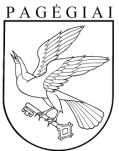 Pagėgių savivaldybės tarybasprendimasdėl PAGĖGIŲ SAVIVALDYBĖS socialinio būsto FONDO pLĖTROS2018 m. kovo 29  d. Nr. T-51Pagėgiai